Zápis dětí k docházce do MŠ Všejany od školního roku 2024/2025Přihlášky se přijímají v MŠ VšejanyVe čtvrtek 9.5.2024 od 10,00 do 17,00 hodinve výjimečných situacích je možné domluvit s ředitelkou náhradní termín/ do 9.5.2024/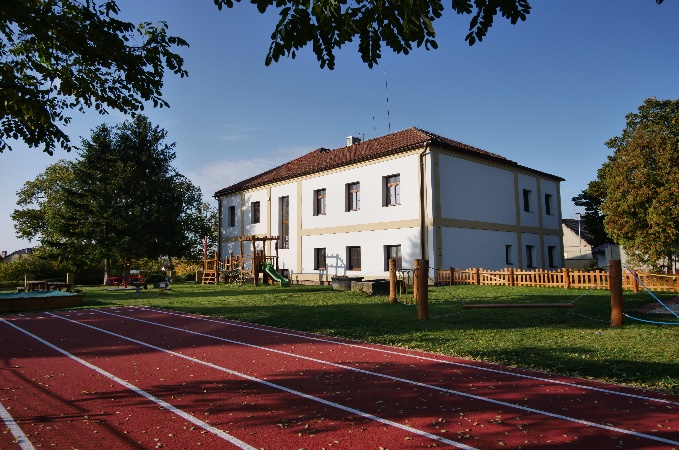 1.Přihlášku k přijetí do MŠ si vytiskněte ze stránek MŠ Všejany. /ms-vsejany.datonet.cz/ pokud možno oboustranně 2.Přihlášku nechte potvrdit u pediatra dítěte, který uvede vyjádření ke zdravotnímu stavu dítěte, očkování3. Přiložte kopii rodného listu dítěte, přineste občanský průkaz, u cizinců doklad o místě pobytu dítěte.Registrační číslo dítěte bude přiděleno po podání přihlášky v MŠNahlédnutí do spisu svého dítěte v souladu s §36 odst.3) a zákona č.500/2004 Sb. Správní řád, ve znění pozdějších předpisů, bude umožněno před vydáním rozhodnutí, ve středu 15.5. 2024 v 13,00 hodin v MŠ. Všechny přihlášky budou projednány podle kritérií stanovených pro přijímání dětí do MŠ Všejany. Rodiče zjistí výsledek přijímacího řízení v    hodin v MŠ. V tomto termínu mohou podávat žádost o přijetí i uchazeči z Ukrajiny Všejany  1.3.2024                                                                                             Havlasová   Eva                                                                                                                                   ředitelka MŠ                    